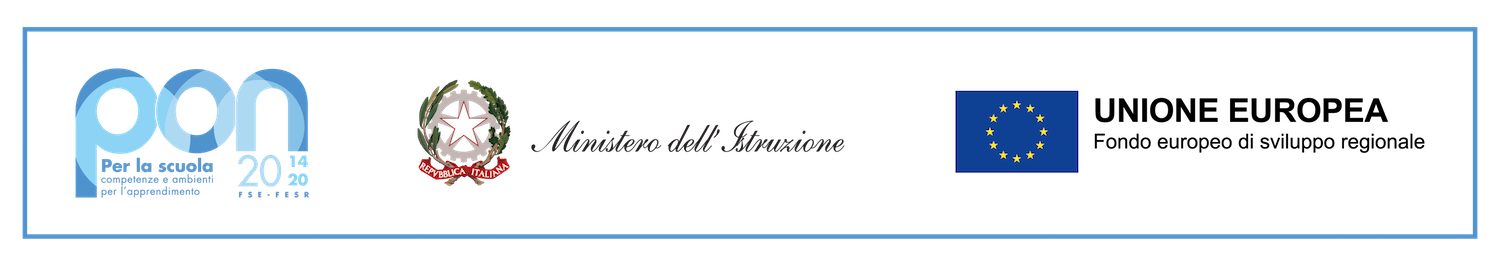 Al Dirigente scolasticoIC G VERGA VIAGRANDE Fondi Strutturali Europei – Programma Operativo Nazionale “Per la scuola, competenze e ambienti per l’apprendimento” 2014-2020. Asse I – Istruzione – Fondo Sociale Europeo (FSE). Asse I – Istruzione – Obiettivi Specifici 10.2 – Azione 10.2.2 – Nota di Adesione prot. n. 134894 del 21 novembre 2023 – Decreto del Ministro dell’istruzione e del merito 30 agosto 2023, n. 176 – c.d. “Agenda SUD”.Progetto “Alunni competenti” Nota 134894 del 21/11/2023 (DM 176 del 30/08/2023) - Agenda SudCodice identificativo progetto: 10.2.2A-FSEPON-SI-2024-228CUP: B84D23004700001MODULO ISCRIZIONE ALUNNII sottoscritti …………………….………… (padre/madre) ………….…………… (padre/madre)CHIEDONOl’iscrizione del proprio/a figlio/a …………………………………….…………………………………………nato/a………………. il ……………..…... cod. fiscale………………………………………………………… iscritto/a alla classe……….sez………. scuola primaria al/ai moduli PON FSE Agenda sud che si svolgeranno al termine delle attività didattiche scuola primaria :□ Alunni competenti Lingua madre (30 ore)□ Alunni competenti Matematica (30 ore)□ Alunni competenti Inglese (30 ore)Si è consapevoli che la frequenza è obbligatoria. Ci si impegna alla frequenza delle attività.Firma dei genitori                                                                                                                                    ……………………………………………………..……………………………………………..……………………………………………………..……………………………………………..N.B. Le famiglie interessate dovranno compilare e consegnare il modulo al front office (centralino SCUOLA PRIMARIA). Saranno individuati i corsisti secondo i seguenti criteri: data e orario di consegna del modulo di iscrizione, voto di comportamento I quadrimestre. Saranno ammessi al massimo n. 25 alunni per modulo. Le iscrizioni saranno accolte da martedì 7 maggio 2024 fino a mercoledì 15 maggio 2024.  Nella formazione dei gruppi non si garantisce, nel caso di selezione multipla dei moduli, la possibilità di partecipare a tutti i moduli selezionati. Ciò al fine di garantire una maggiore partecipazione degli alunni alle azioni del PON.Le attività si svolgeranno in orario antimeridiano (8,30-12,30) nel plesso di Piazza Chiesa antica al termine delle attività didattiche scuola primaria secondo calendario che sarà pubblicato.LIBERATORIA PER L’UTILIZZO DELLE IMMAGINI DI MINORENNI Poiché l’attività di informazione e pubblicità è elemento obbligatorio di ogni intervento finanziato con i Fondi Strutturali, come ribadisce la nota del MIUR 3131. 16/03/17, per dovere di pubblicizzazione si richiede la liberatoria per utilizzo delle immagini/video dei minorenni.Progetto “Alunni competenti” Nota 134894 del 21/11/2023 (DM 176 del 30/08/2023) - Agenda SudCodice identificativo progetto: 10.2.2A-FSEPON-SI-2024-228CUP: B84D23004700001I sottoscritti genitori (Nome e cognome dei genitori e/o tutori) ……………………………………………………..……………………………………………..……………………………………………………..……………………………………………..Nato/a il    /    /      , a ……………………………………, in provincia di (     ),Nato/a il    /    /      , a ……………………………………, in provincia di (     ),Residente a ……………………………………................, in provincia di (     ),Residente a ……………………………………................,, in provincia di (     ),Codice Fiscale Nr.    Codice Fiscale Nr. In qualità di tutore/tutrice legale del/della minorenne:(Nome e cognome del minore) ……………………………………................,Nato/a il    /    /      , a ……………………………………................,, in provincia di (     ),Residente a ……………………………………................,, in provincia di (     ),AUTORIZZANOaffinché il minore di cui sopra partecipi e venga ritratto, in foto e/o video, durante lo svolgimento di attività didattiche e progettuali organizzate c/o l'Istituto Verga di Viagrande dando il pieno consenso alla possibile diffusione delle stesse sul sito web della Scuola, nel corso di attività educativo-didattiche, quotidiani online, reti TV nazionali e locali, manifestazioni pubbliche, spazi pubblici.Sollevano i responsabili dell’evento da ogni responsabilità inerente un uso scorretto dei dati personali forniti e delle foto/video da parte di terzi.                                                                                                                       Firme leggibili……………………………………………………………………………………………………………………Luogo …………………………….…… Data:  __  /   ___ /______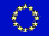 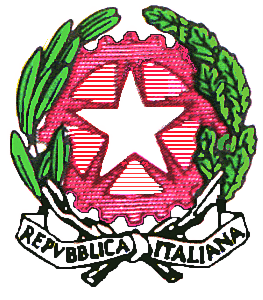 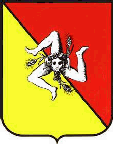 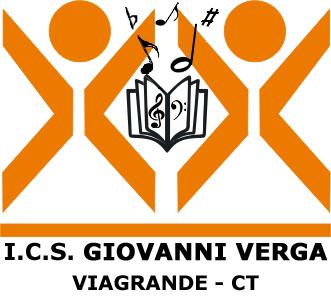 Istituto Comprensivo Statale“GIOVANNI VERGA”Infanzia – Primaria - Secondaria ad Indirizzo MusicaleVia Pacini, 62 - 95029 – Viagrande (CT)Tel. 0957894373 - Fax: 0957901476C.F.81003650876Istituto Comprensivo Statale“GIOVANNI VERGA”Infanzia – Primaria - Secondaria ad Indirizzo MusicaleVia Pacini, 62 - 95029 – Viagrande (CT)Tel. 0957894373 - Fax: 0957901476C.F.81003650876